NADPIS PRÍSPEVKU (TIMES NEW ROMAN 12 b., tučné)(1 riadok voľný 10 b.)Meno a priezvisko - autor a spoluautor * (TIMES NEW ROMAN, kurzíva 12 b.)Organizácia, podnik, škola, ústav  (TIMES NEW ROMAN, kurzíva 12 b.)(1 riadok voľný 12 b.)ABSTRAKT  (TIMES NEW ROMAN, tučné 12 b.)Cieľom príspevku je .... (slovenský text - TIMES NEW ROMAN 12 b.)(1 riadok voľný)ÚVOD  (TIMES NEW ROMAN, tučné 12 b.)Pri písaní  príspevku použite túto šablónu a riaďte sa nasledovnými pokynmi. (text - TIMES NEW ROMAN 12 b.)(1 riadok voľný)PODMIENKY EXPERIMENTU  (TIMES NEW ROMAN, tučné 12 b.)Text kapitol má byť napísaný typom písma TIMES NEW ROMAN (12 b.) vo WORD-e podľa údajov:FORMÁT – Odsek: medzery - pred 0 b za 0 b riadkovanie jednoduché zarovnanie obojstranné. Rozsah príspevku je maximálne 6 strán formátu A4 vrátane tabuliek a obrázkov. Formát strany A4 na výšku (297x210 mm); okraje na celý dokument: horný okraj 2,5 cm dolný okraj  ľavý okraj  pravý okraj . Strany nečíslujte.Začiatok odstavca začína na ľavom okraji – s odsadením (0,75cm). V texte nepoužívať písmo s podčiarkovaním, ale radšej typu kurzíva alebo tučné.VÝSLEDKY A DISKUSIA (TIMES NEW ROMAN, tučné 12 b.)Nadpisy majú byť písané tučným písmom výšky 12 b. Ostatný text TIMES NEW ROMAN 12b. Obrázky a tabuľky majú byť včlenené do textu.(1 riadok voľný)Obrázky a tabuľky popíšte podľa vzoru. Názov tabuľky má byť nad tabuľkou a text k obrázku pod      obrázkom, ako to ukazujú nasledovné vzory.Tab. 1 Názov tabuľky (TIMES NEW ROMAN, ITALIC 12b.)Tabuľka by mala byť umiestnená tak, aby nasledovala v texte po odkaze na ňu. Spôsob umiestnenia                obrázkov je podobný.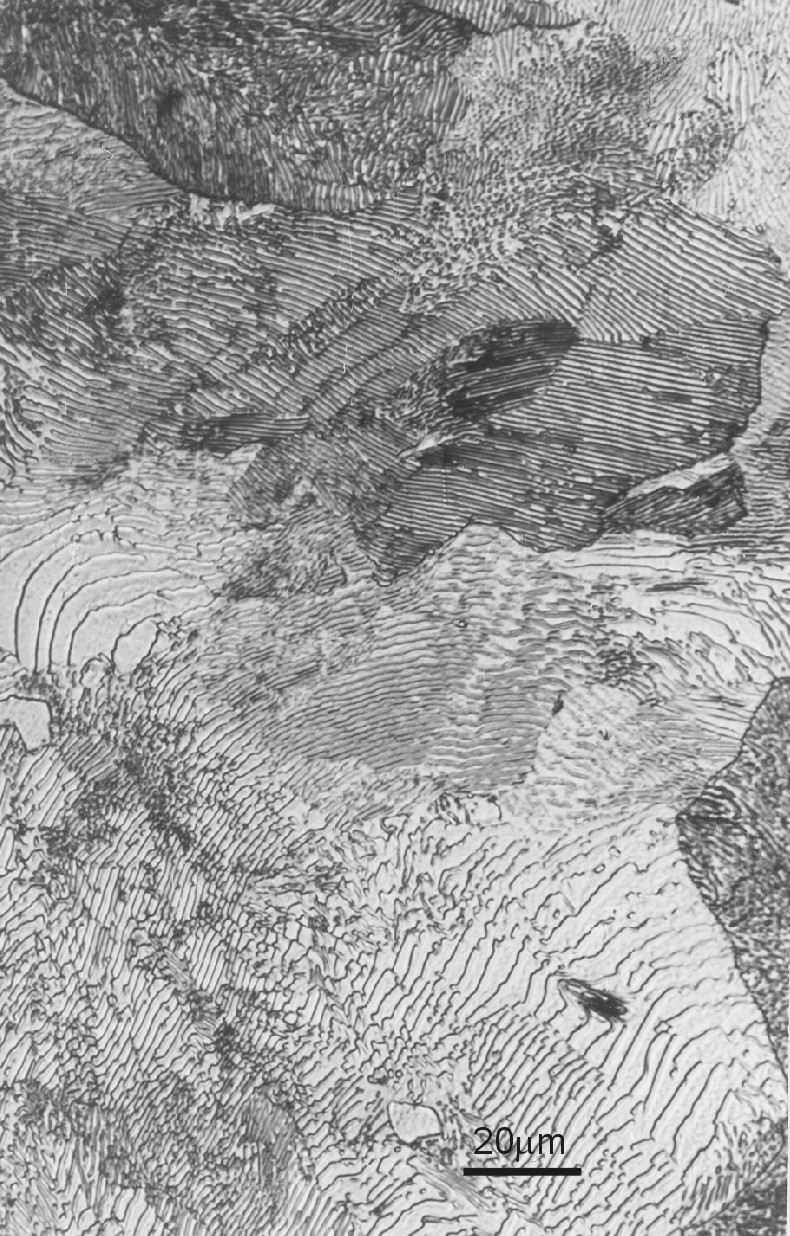 Obr. 1 Názov obrázka (TIMES NEW ROMAN, italic 12b.) (obr. môžu byť aj farebné, zborník bude v elektronickej podobe)ZÁVERPOĎAKOVANIE (poďakovanie grantovým agentúram)LITERATÚRA  (TIMES NEW ROMAN, tučné 12 b.)Schuerz S. et al. Corrosion behaviour of Zn–Al–Mg coated steel sheet in sodium chloride-containing environment. Corrosion Science, 2009, Vol. 51, p. 2355–2363Evin E. a kol. Analýza odolnosti pozinkovaných plechov proti korózii po plastickej deformácii. 
Koroze a ochrana materiálu, 2016,Vol. 60, No. 4, p. 114-121 Výboch J. a kol. Štatistická analýza kvality Fe-Zn povlakovaných plechov pre automobilový priemysel. Strojírenská technologie Plzeň 2011: sborník abstraktů: IV. ročník mezinárodní konference konané ve dnech 25.- 26.1.2011 v Plzni. Vyd. 1. ISBN 978-80-7043-934-0Termín pre odovzdanie Vášho príspevku  je 23. august 2021. Príspevok zašlite v  elektronickej podobe na kcc@konferencie.netPríspevky budú recenzované, z toho dôvodu žiadame o dodržanie termínu odovzdania.